ใบความรู้ที่ 5ความหมายของมาตรฐานอาชีพมาตรฐานอาชีพ (Occupational Standard) หมายถึง การกำหนดมาตรฐานของสมรรถนะความรู้และความเข้าใจในอาชีพ เกณฑ์การปฎิบัติงาน ขอบเขตของอาชีพ ความรู้ที่ต้องใช้ในอาชีพและผลงานที่เป็นรูปธรรมในการประกอบอาชีพโดยมีกรอบเเนวคิดเกี่ยวกับมาตรฐาานอาชีพมีดังนี้งาน (Job) หมายถึง ภารกิจ หรือหน้าที่ ที่ต้องปฎิบัติงานหลายงานอาชีพ (Occupation) หมายถึง งานซึ่งบุคคลใดบุคคลหนึ่งปฎิบัติอยู่ไม่หมายรวมถึงอุตสาหกรรม กิจการ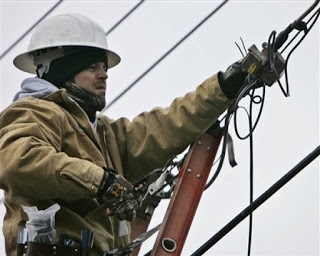 แบ่งทักษะออกเป็น 4 ระดับ ดังนี้1. ทักษะระดับที่ 1 คือ ผู้ที่จบการศึกษาในระดับชั้นประถมศึกษา2. ทักษะระดับที่ 2 คือ ผู้ที่จบการศึกษาในระดับชั้นมัธยมศึกษา3. ทักษะระดับที่ 3 คือ ผู้ที่จบการศึกษาในระดับชั้นมัธยมศึกษาสายอาชีพ ปวช. ปวส. และอนุปริญญา4. ทักษะระดับที่ 4 คือ ผู้ที่จบการศึกษาตั้งแต่ปริญญาตรีขึ้นไปความสำคัญของมาตรฐานอาชีพซึ่งการจัดทำมาตรฐานอาชีพมีความสำคัญในด้านต่างๆ ดังนี้                                                        1. จัดเก็บสถิติด้านแรงงาน 2. ทำให้ข้อมูลอาชีพของประเทศไทยสอดคล้องกับมาตรฐานสากล3.ทำให้ข้อมูลอาชีพของประเทศไทยให้ถูกต้องและสมบูรณ์4. สร้างความรู้ความเข้าใจที่ถูกต้องเกี่ยวกับข้อมูลอาชีพของประเทศไทย5. จัดเก็บข้อมูลที่เกี่ยวข้องกับอาชีพอย่างมีประสิทธิภาพ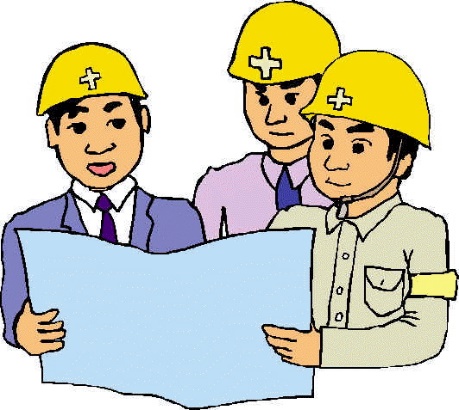  วัตถุประสงค์ของมาตรฐานอาชีพการจัดทำประเภทมาตรฐานอาชีพของประเทศไทยมีวัตถุประสงค์ ดังนี้1. เพื่อปรับปรุงอาชีพของประเทศไทยให้ถูกต้องและสมบูรณ์ยิ่งขึ้น ให้สอดคล้องกับการจัดประเภทมาตรฐานอาชีพสากลที่ได้มีการปรับปรุงใหม่
2. เพื่อหน่วยงานภาครัฐ เอกชน และบุคคลทั่วไปมีความรู้ความเข้าใจที่ถูกต้องเกี่ยวกับข้อมูลอาชีพ และสะดวกแก่การนำไปใช้ประโยชน์
3. เพื่อเพิ่มประสิทธิผลของการจัดของการจัดเก็บข้อมูลที่เกี่ยวข้องกับอาชีพ
4. เพื่อใช้เป็นฐานข้อมูลอาชีพของประเทศไทย5. เพื่อให้เกิดความสะดวกในการนำข้อมูลอาชีพไปใช้ประโยชน์ประโยชน์ของมาตรฐานอาชีพการจัดประเภทอาชีพเพื่อให้หน่วยงานทั้งภาครัฐและเอกชนได้มีความเข้าใจที่ถูกต้องตรงกันในเรื่องอาชีพ และเพื่อการนำข้อมูลไปใช้ประโยชน์ด้านต่างๆ เกี่ยวกับการบริหารงานด้านแรงงาน เช่น การกำหนดค่าจ้าง การแนะแนวอาชีพ ฝึกอบรม การจ้างงานรวมถึงการวิเคราะห์ การเจ็บป่วยหรือเสียชีวิต ที่เกิดขึ้นจากอาชีพการที่มีระบบฐานข้อมูลเดียวกันสามารถจะนำข้อมูลสถิติไปอ้างอิงและเปรียบเทียบได้ทั้งในระดับหน่วยงานและระดับประเทศ เพื่อให้เกิดความเข้าใจตรงกันในด้านมาตรฐานของแต่ละอาชีพช่วยให้เกิดความรู้และเข้าใจเกี่ยวกับข้อมูลด้านอาชีพอย่างถูกต้องสามารถนำข้อมูลไปใช้ประโยชน์ในด้านการบริหารแรงงานได้อย่างถูกต้องสามารถนำข้อมูลสถิติไปใช้ในการอ้างอิง               1. ประโยชน์ต่อภาคเอกชน/สถานประกอบการ 1. ได้บุคคลที่มีความรู้ ความสามารถ ทักษะฝีมือ และทัศนคติที่ดีต่อการทำงาน 2. ได้รับความร่วมมือในการพัฒนาอาชีพร่วมกันระหว่างภาครัฐและภาคเอกชน 3. สถานประกอบการได้รับผู้เข้าทำงานที่มีฝีมือตามมาตรฐาน 4. ลดปัญหาหรือลดความเสียหายในกระบานการผลิต 5. มีการประหยัดและได้รับผลผลิตเพิ่ม 6. ได้สินค้าและบริการที่มีคุณภาพและแข่งขันได้     2. ประโยชน์ต่อรัฐบาล       1. ใช้ในการจัดระดับกำลังแรงงานของชาติ       2. ใช้เป็นแนวทางในการประกอบการพิจารณาจำดทำสูตรฝึกอบรมแรงงาน       3. พัฒนาเศรษฐกิจของประเทศ ให้สามารถแข่งขันในระดับนาๆชาติได้       4. ประเทศมีฝีมือเพิ่มขึ้น สอดคล้องกับทิศทางและความต้องการของธุรกิจ       5. ประชาชนมีทัศนคติที่ดีต่อรัฐบาลเนื่องจากได้รับความคุ้มครองที่ดีจากภาครัฐ      3.    ประโยชน์ต่อประชาชน       1. ประชาชนได้รับสินค้าและบริการที่พึงพอใจ       2. ประชาชนได้ใช้สินค้าที่มีคุณภาพดี ทนทาน ปลอดภัย       3. ประชาชนลดความสูญเสียค่าใช้จ่ายจากสินค้าที่ไม่มีคุณภาพ       4. ประชาชนเกิดความปลอดภัยต่อชีวิตและทรัพย์สิน